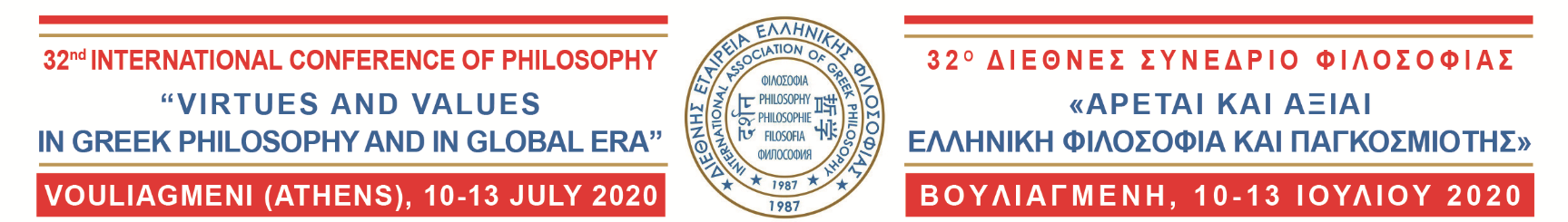 FORM No. 3 (non-compulsory)LIST ANY SCHOLARS THAT WOULD BE INTERESTED IN THE CONFERENCE(To be submitted the earliest)Please complete in Word FormatI list below the names of scholars working in the field that I believe would be interested in receiving the Information Circularand/or attending the Conference or presenting a paper:b. I wish to propose the following person for the Honorary Academic Committee of the 32nd INTERNATIONAL CONFERENCE OF PHILOSOPHY: “VIRTUES AND VALUES IN GREEK PHILOSOPY AND IN GLOBAL ERA”.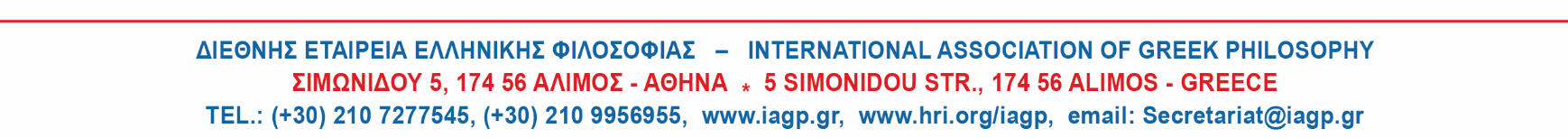  FIRST(GIVEN) NAME (Mr, Ms, Mrs,):*SURNAME (OR FAMILY NAME):*TITLE (Prof., Dr, MPhil., MA, Mr, Ms):*POSITION OR OCCUPATION:*INSTITUTION (TEACHING OR RESEARCH):*MOBILE PHONE:*EMAILS (PERSONAL & WORK):FIRST(GIVEN) NAME:SURNAME  (OR FAMILY NAME):TITLE (Prof., Dr, MPhil., MA, Mr, Ms, ):POSITION OR OCCUPATION:INSTITUTION (TEACHING OR RESEARCH):EMAILS (PERSONAL & WORK):FIRST(GIVEN) NAME:SURNAME  (OR FAMILY NAME):TITLE (Prof., Dr., MPhil., MA Mr, Ms ):POSITION OR OCCUPATION:INSTITUTION (TEACHING OR RESEARCH):EMAILS (PERSONAL & WORK):FIRST(GIVEN) NAME:SURNAME (OR FAMILY NAME):TITLE (Prof., Dr, MPhil., MA, Mr, Ms):POSITION OR OCCUPATION:INSTITUTION (TEACHING OR RESEARCH):EMAILS (PERSONAL & WORK):